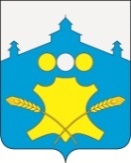 Земское собраниеБольшемурашкинского муниципального района Нижегородской областиР Е Ш Е Н И Е27.02.2020 г.                                                                     №07Об отчете о деятельности контрольно-счетной инспекции Большемурашкинского муниципального района Нижегородской области за 2019 год	Заслушав отчет председателя  контрольно-счетной инспекции Большемурашкинского муниципального района Нижегородской области Л.С. Лабутовой о деятельности за 2019 год, Земское собрание р е ш и л о:Отчет о деятельности контрольно-счетной инспекции Большемурашкинского муниципального района Нижегородской области за 2019 год принять к сведению.          Председатель Земского собрания                                          С.И.Бобровских           Глава местного самоуправления                                            Н.А.БеляковОТЧЕТО РАБОТЕ КОНТРОЛЬНО-СЧЕТНОЙ ИНСПЕКЦИИ БОЛЬШЕМУРАШКИНСКОГО  МУНИЦИПАЛЬНОГО РАЙОНАНИЖЕГОРОДСКОЙ ОБЛАСТИ ЗА 2019 ГОДОтчет о деятельности контрольно-счетной инспекции Большемурашкинского муниципального района Нижегородской области  (далее - контрольно-счетная инспекция, КСИ)  в  2019 году  подготовлен в соответствии с требованиями  Бюджетного кодекса Российской Федерации, п.2  ст.19 Федерального закона от 07.02.2011 № 6–ФЗ «Об общих принципах организации и деятельности контрольно–счетных органов субъектов Российской Федерации и муниципальных образований», Устава Большемурашкинского муниципального района,  ст.12 Положения о контрольно-счетной инспекции Большемурашкинского муниципального района, утвержденного решением Земского собрания Большемурашкинского муниципального района  от  26.04.2012 г. № 24,  руководствуясь  Стандартом организации деятельности СОД 2/2013 «Порядок подготовки отчета о работе контрольно-счетной инспекции Большемурашкинского муниципального района Нижегородской области за год».	         Деятельность контрольно-счетной инспекции осуществляется на основе принципов  законности, объективности и гласности. Одной из форм реализации принципа гласности является ежегодный отчет, представляемый в Земское собрание.            В представленном  отчете  отражена  деятельность инспекции  по реализации  полномочий  в  2019  году.   Общие результаты работыДеятельность  контрольно-счетной  инспекции Большемурашкинского муниципального района Нижегородской области осуществляется в соответствии с полномочиями, установленными Положением о контрольно-счетной инспекции, Регламентом контрольно-счетной инспекции и на основании плана работы на 2019 год.В процессе реализации основных полномочий контрольно-счетная инспекция осуществляет контрольную, экспертно-аналитическую, информационную виды деятельности, обеспечивает единую систему контроля бюджета Большемурашкинского муниципального района, включающую экспертизу проекта бюджета района, внешнюю проверку годового отчета и в целом контроль исполнения бюджета района, контроль за соблюдением установленного порядка управления и распоряжения муниципальным имуществом, аудит в сфере закупок, финансово-экономическую экспертизу проектов муниципальных правовых актов и муниципальных программ, информирование общественности о состоянии экономики и финансов района.Полномочия инспекции по осуществлению внешнего муниципального финансового контроля распространяются на все органы местного самоуправления,  муниципальные учреждения  и  унитарные предприятия, иные юридические и физические лица, в части соблюдения ими условий договоров  о предоставлении средств из районного бюджета, порядка и условий предоставления кредитов и займов, обеспеченных муниципальными гарантиями, или использующие имущество, находящееся в муниципальной собственности района. 	По итогам проведенных контрольных мероприятий председателем КСИ составлены и утверждены отчеты.  Отчеты направлены председателю Земского собрания Большемурашкинского  муниципального района,  материалы проверок доведены до сведения главы местного самоуправления Большемурашкинского муниципального района для принятия мер. В 2019 году контрольно-счетной инспекцией района выполнены все контрольные, экспертно-аналитические и организационные мероприятия, предусмотренные планом работы, за исключением проверки финансово-хозяйственной деятельности  МБДОУ д/сад им. Крупской  в  4 квартале,  в  связи с реорганизацией  учреждения с 1 сентября 2019 года.В рамках плановых мероприятий за 2019 год было проведено 32 мероприятия, из них 5 контрольных и 27 экспертно-аналитических мероприятий (16 заключений, 11 актов).Все контрольные мероприятия  были  проведены  в установленные планом и распоряжениями главы местного самоуправления сроки.На основании п.1 статьи 11 Федерального закона от 07.02.2011 № 6-ФЗ «Об общих принципах организации и деятельности контрольно-счетных органов субъектов Российской Федерации и муниципальных образований» контрольно-счетные органы при осуществлении внешнего государственного и муниципального финансового контроля руководствуются Конституцией Российской Федерации, законодательством Российской Федерации, законодательством субъектов Российской Федерации, муниципальными нормативными правовыми актами, а также стандартами внешнего государственного и муниципального финансового контроля. В целях соблюдения законодательства и установления общих требований к организации, подготовке и проведению проверок контрольно-счетной палатой, в 2019 году разработаны стандарты организации деятельности и внешнего муниципального финансового контроля и программы проведения контрольных мероприятий контрольно-счетной инспекции:- Стандарт внешнего муниципального  финансового контроля СВМ ФК 11 «Контроль реализации результатов контрольных и экспертно-аналитических мероприятий»;-  Стандарт внешнего муниципального финансового контроля СВМ ФК 12 «Проведение финансово-экономической экспертизы проектов нормативно-правовых актов  Большемурашкинского муниципального района Нижегородской области»;- Программа  проведения  контрольного мероприятия «Проверка целевого и эффективного использования бюджетных средств, выделенных администрации  Григоровского сельсовета  из районного фонда финансовой поддержки поселений в виде дотаций на выравнивание бюджетной обеспеченности поселений и иных межбюджетных трансфертов на поддержку мер по обеспечению сбалансированности бюджетов поселений»; - Программа проведения контрольного мероприятия «Аудит в сфере закупок, товаров, работ и услуг в рамках исполнения требований Федерального закона от 05.04.2013 года № 44-ФЗ в администрации Большемурашкинского муниципального района»;-  Программа проведения  контрольного мероприятия «Проверка  соблюдения действующего законодательства при использовании, сохранности и учете муниципального имущества, переданного в оперативное управление МБОУ Большемурашкинская СШ»;  - Программа проведения  контрольного мероприятия «Проверка законности и результативности использования средств, выделенных МБУК «Районный центр культуры и досуга» в рамках МП «Развитие культуры и туризма Большемурашкинского района на 2018-2020 гг.». Контрольная  деятельностьКонтрольная деятельность в 2019 году оставалась основным направлением  деятельности  контрольно-счетной  инспекции. Контрольными проверками, проведёнными в 2019 году, были охвачены вопросы, касающиеся контроля за правомерным, эффективным и целевым использованием средств районного бюджета, установленным порядком управления и распоряжения  муниципальным имуществом, аудита в сфере муниципальных закупок и нарушений в финансово-бюджетной сфере.В рамках исполнения этой задачи в 2019 году были реализованы следующие направления контрольной деятельности:- проверка  получателей  бюджетных средств на предмет обоснованности расчетных назначений, исполнения смет;- проверка использования средств по целевому назначению;- соблюдение принципа экономности, целесообразности и эффективности использования бюджетных средств;- проверка правомерности использования бюджетных средств;- соблюдение финансовой дисциплины и правильности ведения бухгалтерского учета и отчетности;- соблюдение порядка использования  муниципальной собственности;- соблюдение законодательства при осуществлении муниципальных закупок, товаров, работ и услуг.  В  целях  контроля  за  реализацией  муниципальных  программ  в  2019 году была проведена проверка законности и результативности использования средств, выделенных МБУК «Районный центр культуры и досуга»  в  рамках МП «Развитие культуры и туризма Большемурашкинского района на 2018-2020 гг.». Проверки осуществлялись в органах местного самоуправления и муниципальных бюджетных учреждениях, получающих и использующих средства районного бюджета:- Проверка целевого и эффективного использования бюджетных средств, выделенных администрации  Григоровского сельсовета  из районного фонда финансовой поддержки поселений в виде дотаций на выравнивание бюджетной обеспеченности поселений и иных межбюджетных трансфертов на поддержку мер по обеспечению сбалансированности бюджетов поселений»;- Аудит в сфере закупок, товаров, работ и услуг в рамках исполнения требований Федерального закона от 05.04.2013 года № 44-ФЗ в администрации Большемурашкинского муниципального района»;- Проверка  соблюдения действующего законодательства при использовании, сохранности и учете муниципального имущества, переданного в оперативное управление МБОУ Большемурашкинская СШ»; - Проверка  исполнения трудового законодательства в части оплаты труда  Романова А.С., работника МБУК РЦКД (совместная проверка по требованию прокуратуры Большемурашкинского района).Информация о контрольных мероприятиях приведена в таблице Приложения 2.Общий объем бюджетных средств, проверенных при проведении контрольных мероприятий, составил  163 522,8 тыс. руб.  Проверками охвачено 5 объектов, по итогам контрольных мероприятий составлено 5  актов.Общая сумма выявленных финансовых нарушений и недостатков  в  отчетном году составила  7 624,7 тыс. руб.Информация о контрольных мероприятиях в динамике представлена следующей таблицей:Часть нарушений действующего законодательства, выявленных контрольными мероприятиями, устранена в ходе проверки. Суммовое выражение таких нарушений составляет  2 140,9 тыс. руб.1) Нецелевое использование бюджетных средств районного бюджета в отчетном году по итогам контрольных мероприятий  не установлено.2) Факты  несоблюдения  норм  бюджетного законодательства  и   иных  нормативных   правовых   актов  Российской Федерации  и  Нижегородской  области,  повлекшие за собой неправомерные, необоснованные  бюджетные  расходы, установлены на сумму 2 193,5 тыс. руб. (28,8 % от  объема установленных нарушений).   	Неправомерные, необоснованные расходы выразились в нарушении трудового законодательства  при  начислении  заработной платы, стимулирующих выплат, совместительства, при начислении отпускных. 	 Такие  нарушения законодательства допущены МБУК «Районный центр культуры и досуга»  на общую сумму 2 139,2 тыс. руб. и Григоровской сельской администрацией на  сумму 54,3 тыс. руб. 3) Сумма неэффективных бюджетных расходов в проверяемом периоде составила  471,3 тыс. руб. (6,0 %  от объема  выявленных финансовых нарушений), в том числе:	- превышение расходов из ФОТ на содержание работников  Григоровской сельской  администрации свыше нормативов формирования расходов на содержание органов МСУ в сумме 290,7 тыс. руб.;	- оплата штрафов налоговой инспекции за нарушение налогового законодательства  Григоровской сельской  администрации в сумме 1,9 тыс. руб.;	- нарушение порядка списания материальных запасов на ремонтные работы МБУК «Районный центр культуры и досуга» в сумме 178,7 тыс. руб.	4) Нарушения при осуществлении муниципальных закупок в отчетном году  составили 2 270,1 тыс. руб. и выразились в следующем:	-   нарушение сроков размещения информации о заключенном контракте  на официальном сайте www.zakupki.gov.ru  в сумме 2 203,1 тыс. руб. (из них 2 177,9 тыс. руб. (5 контрктов)  – Григоровская сельская администрация, 25,2 тыс. руб. (1 контракт) – администрация Большемурашкинского муниципального района);	- несоответствие показателей плана графика и плана закупок – 11,4 тыс. руб. (администрация Большемурашкинского муниципального района);	- нарушение условий оплаты по контракту – 55,6 тыс. руб. (администрация Большемурашкинского муниципального района); 5) Из  общей  суммы  нарушений  и  недостатков  в  финансово-бюджетной  сфере иные нарушения составили 2 980,2 тыс. руб.  (39,1 % объема всех  выявленных финансовых нарушений).          Иные нарушения выразились в следующем: - искажение показателей  баланса – 5,6 тыс. руб. (из них – 0,1 тыс. руб. МБОУ «Большемурашкинская СШ», 5,5 тыс. руб.  - МБУК «Районный центр культуры и досуга»);- нарушение  требований  инструкции в части учета основных средств и материальных запасов – 534,1 тыс. руб. (МБУК Районный центр культуры и досуга»);- недоплата  работнику при начислении отпускных – 2,1 тыс. руб. (Григоровская сельская администрация);- недоплата заработной платы работникам в связи с некорректно установленным должностным окладом – 115,5 тыс. руб. (МБУК «Районный центр культуры и досуга»);- нарушение порядка регистрации прав на объекты недвижимого имущества – 2 322,9 тыс. руб. (из них – 2 271,6 тыс. руб.  Григоровская сельская администрация, 51,3 тыс. руб. – МБОУ «Большемурашкинская СШ»).6) Кроме того, МБУК «Районный центр культуры и досуга» допущены нарушения, стоимостную оценку которых определить не представляется  возможным:- искажение фактических значений объемных показателей по количеству выполненных мероприятий в Отчете о выполнении муниципального задания за 2018 год;- отсутствие в учетной политике  Порядка  оформления первичных документов при вручении ценных подарков, сувениров и призов в рамках протокольных и торжественных мероприятий, отсутствие учета на забалансовом и аналитических счетах учета данных объектов;- формальное проведение инвентаризации, нарушение порядка проведения инвентаризации перед составлением годовой отчетности в части отсутствия описей непроизведенных активов, денежных средств, нематериальных  активов, дебиторской и кредиторской задолженности, имущества на забалансовых счетах, библиотечного фонда;- нарушения в оформлении первичных документов, применяемых самостоятельно.В целом, по результатам контрольных мероприятий наибольшую долю установленных нарушений, классифицируемых в соответствии с Классификатором  нарушений, утвержденным Счетной палатой  РФ от 17.12.2014 года, занимают нарушения требований, предъявляемых к применению правил ведения бухгалтерского учета и составления бухгалтерской отчетности (п.2.11) – почти 40 %.Реализация контрольных мероприятийПредставленные  полномочия возлагают на инспекцию обязанности  принимать соответствующие меры для устранения выявленных нарушений и недостатков.Реализация результатов контрольных мероприятий осуществляется посредством направления представлений или предписаний и проведения последующего контроля за их исполнением. Контроль осуществлялся в следующих формах: - часть нарушений и недостатков устранялись в ходе проводимых мероприятий, в этом случае контроль производился непосредственно в ходе мероприятия путем проверки подтверждающих документов; - часть нарушений и недостатков устранялись после контрольного мероприятия, по результатам рассмотрения направленных инспекцией представлений, в этом случае  объекты контроля уведомляли в письменной форме  инспекцию о принятых мерах по устранению нарушений и недостатков. В период проверок выявленные недостатки и нарушения рассматривались с руководством и должностными лицами проверяемого объекта, учитывались их мнения и предложения, принимались меры по максимальному их устранению в период проведения проверок. Устранение всех выявленных нарушений и недостатков проверенными объектами, за исключением устраненных в период проверок, находится на контроле, постоянно проводится работа с их должностными лицами до полной их реализации.В целях принятия своевременных мер по устранению выявленных нарушений,  возмещению причиненного ущерба и привлечению виновных лиц к ответственности в 2019 году руководителям проверяемых бюджетных учреждений и органов местного самоуправления направлено  3  представления  об устранении  выявленных нарушений законодательства  и  55  предложений по совершенствованию локальных нормативных актов, бухгалтерского учета и устранению нарушений, 2 информационных письма главным распорядителям бюджетных средств.При условии устранения выявленных нарушений в установленный представлениями срок, представление снималось с контроля.По итогам рассмотрения 3-х представлений руководителями объектов проверки были направлены  в  КСИ  информации  об устранении установленных нарушений. В результате  было  снято с контроля 1 представление. Выявленные, но не устраненные в ходе проверок недостатки, а также нереализованные предложения находятся на контроле.  Так по итогам года  не сняты с контроля:   представления Григоровской сельской администрации и МБУК РЦКД.В план  инспекции на  ноябрь  2020 года  включена повторная проверка по устранению нарушений и недостатков, установленных при проверке финансово-хозяйственной деятельности  в  МБУК РЦКД.  В результате проведенных проверок и на основании представлений инспекции 2 должностных лица привлечены к дисциплинарной ответственности:  главой  Григоровской сельской администрации и директором МБУК РЦКД  применена мера дисциплинарной ответственности в отношении главных  бухгалтеров в виде замечания.Акты документарных проверок, содержащие нарушения законодательства,  в  соответствии с Соглашением направлялись  в  прокуратуру района для оценки и применения мер административного реагирования.В отчетном году прокуратурой района решения о необходимости  возбуждения административного производства по установленным нарушениям не принимались.В ходе проводимых проверок со стороны контрольно-счетной инспекции  постоянно  оказывалась  практическая и методическая помощь руководству и должностным лицам проверяемых объектовЭкспертно-аналитическая деятельностьВ 2019 году в рамках установленных полномочий  инспекцией  проведено 27 экспертно-аналитических мероприятий по следующим направлениям:        - экспертиза проектов нормативных правовых актов (14 заключений);        - контроль  за   исполнением   районного  бюджета  (2 заключения, 11 актов).      	Все заключения контрольно-счетной инспекции в установленном порядке  направлены  в  Земское собрание.            По  результатам  экспертизы  проектов  нормативных  правовых  актов  подготовлено 14 заключений, в том числе:         - 11 заключений по итогам рассмотрения проектов в решение о внесении  изменений  в  районный бюджет на 2019 год и на плановый период 2020 и 2021 годов;         - 1  заключение  по  проекту  о  внесении  изменений  в  Положение о бюджетном процессе  в  Большемурашкинском муниципальном районе Нижегородской области;         - 1  заключение  по  проекту  о  внесении  изменений  в  Положение о межбюджетных отношениях  в  Большемурашкинском муниципальном районе Нижегородской области;        - 1  комплексное  экспертное  заключение  по  результатам  анализа  и  экспертизы проекта решения «О районном бюджете на 2020 год и плановый  период 2021 и 2022 годов».	1) В отчетном периоде подготовлено 11 заключений на проекты решений о внесении изменений в  районный  бюджет на 2019 год. Инспекцией установлено, что проекты решений не нарушают основ и требований бюджетного законодательства.  Все заключения в установленные сроки направлены в Земское собрание  и администрацию района. 2) Одним из наиболее значимых экспертно-аналитических мероприятий, проводимых контрольно-счетной инспекцией в соответствии с требованиями бюджетного законодательства, является экспертиза проекта решения "О районном бюджете на 2020 год и на плановый период 2021 и 2022 годов". По результатам  экспертизы установлено, что проект решения, параметры бюджета района, структура, содержание, формирование источников финансирования дефицита бюджета, предельный объем муниципального долга соответствуют требованиям Бюджетного кодекса РФ.3) Исключительной компетенцией органа внешнего муниципального финансового контроля является проведение внешней проверки годового отчета об исполнении бюджета. Инспекцией  проведена внешняя проверка бюджетной отчетности за 2018 год. Проверены отчетности 11 главных администраторов бюджетных средств, отчет об исполнении бюджета и проект решения об исполнении бюджета на: - степень полноты и достоверность;- соответствие методов составления установленным требованиям;- соответствие исполнения бюджета его плановым назначениям, установленным решениями о бюджете;- достоверность сведений, представленных в проекте решения об исполнении бюджета и отчетности об исполнении бюджета. Анализ организации исполнения бюджета за отчетный финансовый год показал, что бюджет исполнялся в соответствии с бюджетным законодательством, при наличии необходимых правовых актов органов местного самоуправления и участников бюджетного процесса, регламентирующих их деятельность по формированию и использованию бюджетных средств.По результатам экспертизы  подготовлено 1 комплексное  заключение  и 11 актов внешней проверки бюджетной отчетности,  в которых  отражено  8  замечаний.  Замечания в основном касались отсутствия отдельных форм отчетности (2 замечания), правильности заполнения форм отчетности (2 замечания), нарушений при проведении инвентаризации нефинансовых активов (2 замечания), нарушений порядка ведения реестра муниципального имущества (1 замечание),  искажения показателей бюджетного учета  и  отчетности (1 замечание).Указанные замечания в целом не искажали достоверность отчета об исполнении бюджета  за 2018 год.Сводное заключение на годовой отчет об исполнении бюджета подготовлено на основе годовой бюджетной отчетности, подготовленной финансовым управлением администрации района. В ходе проверки достоверность отчетности в целом подтверждена.В целом внешняя проверка представила достаточные основания для выражения независимого мнения инспекции о достоверности, полноте, прозрачности и информативности представленного отчета. 4) Отдельным направлением экспертно-аналитической работы инспекции является осуществление оперативного контроля  за исполнением районного бюджета в текущем году. В 2019 году  по проекту решения об исполнении районного бюджета подготовлено 1 заключение - за  6 месяцев 2019 года.  Проекты об исполнении бюджета за 1 квартал  и  9 месяцев 2019 не представлялись. Контроль проводился на основе анализа отчета об исполнении бюджета и  бюджетной отчетности, представляемой финансовым управлением и главными администраторами бюджетных средств.   Результаты оперативного контроля исполнения бюджета показали, что показатели отчета об исполнении бюджета являлись достоверными, наблюдалось неравномерное исполнение запланированных расходов. Подробный перечень проведенных экспертно-аналитических мероприятий приведен в Приложении 3.  В рамках экспертно-аналитической деятельности в отчетном году принималось  участие в работе постоянной комиссии по бюджетно-финансовой и налоговой политике Земского собрания и в заседаниях Земского собрания. Взаимодействие контрольно-счетной инспекции с прокуратурой Большемурашкинского районаРуководствуясь Федеральными законами от 17.01.1992 № 2202-1 «О прокуратуре Российской федерации» и от 07.02.2011 № 6-ФЗ «Об общих принципах организации и деятельности контрольно-счетных органов субъектов Российской Федерации и муниципальных образований», в целях предупреждения  и  выявления нарушений бюджетного законодательства между прокуратурой Большемурашкинского района и контрольно-счетной инспекцией в 2014 году заключено Соглашение о сотрудничестве и взаимодействии. В соответствии с условиями соглашения по окончании  контрольных мероприятий,  материалы проверок направляются в прокуратуру района для правовой оценки и принятия по ним решений в соответствии с законодательством, привлечению к ответственности должностных лиц, допустивших нарушения.В 2019 году по требованию прокуратуры  на основании обращения  проведена совместная проверка исполнения трудового законодательства в части  оплаты труда  Романова А.С., работника МБУК РЦКД.  Доводы в обращении были  связаны с тем, что заработная плата его, как работника культуры,  менее средней заработной платы в регионе, что является  неисполнением  Указа Президента РФ от 07.05.2012 № 597.  Совместной проверкой было установлено соответствие уровня средней заработной платы работников культуры района уровню средней заработной платы работников учреждений культуры в Нижегородской области, нарушений трудового законодательства в части оплаты труда Романова А.С. не выявлено. Взаимодействие с Контрольно-счетной палатой Нижегородской областиКонтрольно-счетная инспекция Большемурашкинского муниципального района является членом Совета КСО при Контрольно-счетной палате  Нижегородской области.В отчетном периоде инспекция принимала участие в мероприятиях, организованных КСП Нижегородской области в целях профессионального развития сотрудников, в том числе:- в июне 2019 года - в семинаре в режиме видеоконференцсвязи на портале Счетной палаты РФ и контрольно-счетных органов  РФ  по  темам: «Основные нарушения и недостатки в формировании, выполнении и финансовом обеспечении выполнения государственного (муниципального) задания», «Классификация нарушений при формировании,  финансовом обеспечении выполнения государственного (муниципального) задания с использованием классификатора нарушений, выявляемых в ходе внешнего государственного аудита (контроля)», «Контроль формирования и реализации инвестиционных программ и проектов»;- в июле  2019  года – в  семинаре  в режиме видеозаписи по теме «Требования к методологическому обеспечению деятельности контрольно-счетных органов», «Практика применения Классификатора нарушений, выявляемых в ходе внешнего государственного аудита (контроля), при проведении контрольных мероприятий».	В  2019  году  по  запросам  КСП  Нижегородской области о представлении информации подготовлена и предоставлена следующая отчетность по показателям деятельности контрольно-счетной инспекции:	 - о наличии и применении стандартов внешнего муниципального финансового контроля и организации деятельности; 	- о порядке применения Классификатора нарушений; 	- о применении мер административной ответственности;	 - о финансовом обеспечении деятельности контрольно-счетной инспекции; 	- о штатной численности и правовом статусе контрольно-счетной инспекции; 	- о результатах контрольных и экспертно-аналитических мероприятий.	Информационная деятельностьВ соответствии с принципом гласности внешнего муниципального финансового контроля контрольно-счетная инспекция уделяет внимание обеспечению открытости своей деятельности. На официальном сайте администрации Большемурашкинского муниципального района в  разделе «Контрольно-счетная инспекция» размещается общая информация об инспекции, нормативные правовые акты, регулирующие деятельность контрольно-счетной инспекции, план работы, информация о типичных  нарушениях и недостатках, выявляемых органами внешнего муниципального финансового контроля.Нормативные правовые акты и отчет о деятельности инспекции публикуются в районной газете «Знамя».Во исполнение законодательства о противодействии коррупции  и  в рамках реализации  Плана  противодействия  коррупции сведения о доходах, расходах, об имуществе и обязательствах имущественного характера лиц, замещающих муниципальные должности в контрольно-счетной инспекции, ежегодно размещаются на официальном сайте.Основные задачи на 2020 годВ целом внешний муниципальный финансовый контроль в 2019 году был ориентирован  на эффективность при  использовании  муниципальных ресурсов, нацелен на профилактику нарушений и аналитическую работу в области предотвращения нарушений, укрепление финансовой дисциплины. Контролем были охвачены все этапы бюджетного процесса: от формирования бюджета до утверждения годового отчета об исполнении бюджета района.  В ходе контрольных и экспертно-аналитических мероприятий особое внимание уделялось оценке результативности бюджетных расходов.Результаты контрольных и экспертно-аналитических мероприятий позволяют сделать следующие выводы:- исполнение бюджета района происходило в соответствии с бюджетным законодательством и решениями Земского собрания; - работа администрации в целом была направлена на повышение эффективности бюджетного процесса; -  отмечается позитивное отношение объектов контроля к проводимым инспекцией  контрольным мероприятиям; - наряду с достижениями в организации бюджетного процесса имеются недостатки в качестве управления, приводящие к неправомерным или  неэффективным расходам бюджета. 	В связи с этим в  текущем году контрольно-счетная инспекция  считает  приоритетными направлениями деятельности: - профилактику и предупреждение нарушений действующего законодательства при расходовании бюджетных средств и управлении муниципальной собственностью; - аудит в сфере закупок товаров, работ, услуг для обеспечения муниципальных нужд; - исключение нецелевого расходования бюджетных средств на стадиях планирования и  освоения. План  работы  инспекции  на  2020  год  был сформирован в соответствии  с полномочиями  контрольного  органа,  установленными Бюджетным кодексом РФ, Федеральным законом от 07.02.2011 № 6-ФЗ «Об общих принципах организации и деятельности контрольно-счетных органов субъектов Российской Федерации и муниципальных образований»,  Положением о контрольно-счетной инспекции. На момент  формирования  плана  предложения и запросы от главы  местного самоуправления района,  депутатов  Земского собрания, прокуратуры  района  отсутствовали.  План составлен с  учетом  необходимости  охвата объектов контроля различной отраслевой принадлежности, сроков проведения  мероприятий и объема проверяемых средств, результатов ранее проведенных контрольных и экспертно-аналитических мероприятий,  перечня  контрольных мероприятий, проведенных органом внутреннего финансового контроля, штатной численности контрольно-счетной инспекции.План согласован с главой местного самоуправления района и председателем  Земского собрания  и  размещен в разделе «Контрольно-счетная инспекция» официального сайта администрации Большемурашкинского муниципального района.В соответствии с планом работы в 2020 году будут проведены мероприятия по контролю за целевым и эффективным использованием бюджетных средств,   в том  числе  субсидий  на  иные цели,  за  формированием и выполнением муниципального задания, за исполнением муниципальных  программ и  непрограммных расходов,  по проведению  аудита закупок товаров, работ и услуг для  муниципальных  нужд.В соответствии с Бюджетным посланием Президента РФ  Федеральному собранию, во всех сферах деятельности на первое место должен выходить критерий  эффективного, результативного  использования каждого бюджетного рубля.Поэтому  основными  задачами по осуществлению полномочий на 2020 год являются: - повышение эффективности внешнего муниципального финансового контроля, качества контрольных и экспертно-аналитических мероприятий; - достижение максимального выполнения предписаний, представлений и предложений, выданных по результатам контрольных и экспертно-аналитических мероприятий; - организация совместной работы с правоохранительными органами по выявлению и профилактике коррупционных правонарушений в финансовой сфере; - своевременное информирование о деятельности контрольно-счетной инспекции  и результатах ее работы. Основой создания эффективной системы финансового контроля  является организация  тесного взаимодействия с органами внутреннего финансового контроля,  правоохранительными органами, всех ветвей власти. 	Поэтому повышение эффективности использования бюджетных средств муниципального образования возможно только в результате объединения  усилий депутатов, администрации района и контрольно-счетной инспекции. Председатель контрольно-счетнойинспекции Большемурашкинскогомуниципального  района                                                                     Л.С. ЛабутоваНаименование показателя2018 год2019 годв % к АППГПроведено контрольных мероприятий6583,3Объем бюджетных средств, проверенных при проведении  контрольных мероприятий (тыс. руб.)                  104 462,6163 917,6156,9Выявлено финансовых нарушений и недостатков  (тыс.руб.), в том числе:                                                  3 504,07 915,1225,9нецелевые расходы                           00-неправомерные, необоснованные  бюджетные расходы              590,82 193,5371,3неэффективные расходы              1 671,7471,328,2нарушения при осуществлении муниципальных закупок02 270,1-иные нарушения                             1 241,52 980,2240,0 Подлежит перечислению (возмещению) в  бюджет (тыс. руб.)440,72 140,9485,8Перечислено (возмещено) средств в бюджет  (тыс. руб.)                          02 139,2-